109學年度學科能力測驗公民與社會科試題詳解與分析◎試題趨勢分析與說明◎1.王老師任教於濱海小鎮，發現常有不肖業者傾倒廢土，破壞生態環境，導致潮間帶紅樹林逐年萎縮，因而集結在地人士組織社團，宣揚保育理念，避免紅樹林進一步流失。關於王老師透過結社參與公共事務的行動，下列敘述何者為正確？
(A)成立社團後，應儘速向政府立案，否則會成為非法組織
(B)該社團若接受行政機關補助，將無法維持角色的中立性
(C)社團可接受企業捐助擴充資源，但應注意企業環保立場
(D)王老師應拒絕親友加入社團，以避免違背社團之公共性 【答案】：（C）【解析】：(A)志願結社不一定要向政府立案。(B)由選項無法得知該社團依賴行政機關補助的程度多寡，故難做出此推論。(D)社團的公共性是指其成立宗旨在維護公共利益，而不是限制成員不能是親友。【出處】：三民版公民與社會（一）第五課「志願結社」。2.位於環太平洋區域的甲國，長期向乙國輸出太陽能電池板，但近年遭乙國徵收高額的反傾銷關稅。甲國因而向丙提出申訴，最後獲得丙的裁決，允許甲國對乙國輸入該國的商品加徵關稅。依據題文資訊，丙最可能是下列何者？
(A)聯合國
(B)世界銀行
(C)世界貿易組織
(D)亞太經濟合作會議【解答】：（C）【解析】：世界貿易組織(WTO)負責促進貿易自由化、維持會員國間的貿易秩序，禁止會員國實施傾銷、出口補貼等不公平的貿易措施。因文中提到甲國向丙申訴乙國徵收反傾銷關稅的做法，並獲得丙的裁決，故可判斷丙為世界貿易組織。【出處】：三民版公民與社會（四）第三課「解決國際貿易爭端」、「公平競爭」。3.小芳為完成一項課堂報告，整理多筆資料，表1是其中三筆：表1依據表中訊息，下列何者最可能是報告的主題？
(A)我國利益團體與公共政策制訂
(B)我國弱勢群體保障的立法案例
(C)我國立法院的職權與立法程序
(D)我國民間團體與司法制度改革【解答】：（A）【解析】：由表中可看到利益團體、法律名稱、倡議時間，可推知報告主題應為利益團體對法律制訂的倡議，故(A)最符合。(B)雖然表中的相關法律也能保障弱勢群體，但表格資料中的倡議是一項重點，而倡議是利益團體常運用的手段，故與(A)相較，(A)最可能是報告主題。(C)(D)與表格資料無關。【出處】：三民版公民與社會（一）第四課「公共利益的代表者」；公民與社會(二)第五課「利益團體」。4.民國初年新文化運動時期，曾有19歲大學生某甲寫信回家，表示自己與班上同齡女同學談戀愛，要求取消父母早已為他訂下的親事。信中還說：儘管大部分人都接受父母之命的婚姻，但自己要和傳統勢力戰鬥到底。如果甲身處現在的臺灣，當甲向律師諮詢時，下列何者最可能是律師的回答？
(A)如甲與女同學已辦理結婚登記，甲之婚姻未經父母同意無法生效
(B)基於親權，父母之命的婚姻無須登記即有效，但甲成年後可撤銷
(C)甲的年紀未滿二十歲，因為他尚未成年，依民法不能與他人結婚
(D)甲可與由父母代訂親事的女方，共同合意以書面宣告該婚姻無效【解答】：（A）大考中心公布之解答；本題應無解。【解析】：(A)雖然依照民法第981條規定：「未成年人結婚，應得法定代理人之同意。」，但未經父母同意的效果卻為第990條規定，法定代理人得向法院請求撤銷之，而非無法生效。(B)依民法第982條規定：「結婚應以書面為之，有二人以上證人之簽名，並應由雙方當事人向戶政機關為結婚之登記。」即使父母有侵權，若缺乏該條文規定的3個要件（書面、2人以上證人簽名、登記），就不會生效，此外又依照第972條規定，婚約應由當事人訂定，因此由父母不能代訂婚約，最後親權的範圍也不包含代子女決定婚事。(C)依照民法第980條及第981條規定，男生年滿18歲，女生年滿16歲，經法定代理人同意即可結婚。(D)由於婚姻關係注重當事人的意願，依照第972條規定，婚約應由當事人訂定，因此由父母不能代訂婚約，代訂親事的效果應是自始無效。【出處】：三民版公民與社會（三）第六課「婚姻、家庭制度與法律」。5.甲涉嫌殺人，由乙負責指揮偵查。甲欲委任丙擔任甲的辯護人。偵查過程中，乙發現甲罪嫌重大，且有與他人串供之嫌。下列關於本案所涉及之刑事審查程序的敘述，何者正確？
(A)丙如果發現甲罪證確鑿，應拒絕替甲辯護才可維護正義最後防線
(B)乙之任務為協助國家打擊犯罪，甲罪嫌重大應由乙直接加以羈押
(C)乙事後如發現對甲有利證據，仍應參考這些證據，決定是否起訴
(D)丙應該促成甲在法庭上認罪，讓乙輕判甲，避免甲被乙判處死刑【解答】：（C）【解析】：乙應為檢察官，丙應為律師或公設辯護人。(A)甲罪證確鑿，但其基本權利仍有可能在程序上受到侵害（如：受到警察不正訊問），律師或公設辯護人能保障其訴訟上的權利。辯護人應盡力保障甲在訴訟上的權利，並協助被告獲得與其罪刑相當的刑責，因此也與維護正義存在正相關，丙雖然可以拒絕辯護，但拒絕並非維護正義的最後防線。(B)乙若要羈押甲，應向法官聲請羈押，即法官保留原則。(C)此為檢察官的職責，依照刑事訴訟法第2條規定：「實施刑事訴訟程序之公務員，就該管案件，應於被告有利及不利之情形，一律注意。」(D)乙為檢察官，並無判決之權力，裁判者應為法官。【出處】：三民版公民與社會（三）第七課「犯罪的追訴及處罰」；第八課「法律專業人員的角色與功能」。6.近年來臺灣登山人口增加，山難事件時有所聞，常需內政部空勤總隊出動直升機搜救。許多縣市政府公告登山活動自治管理條例，未依原登山計畫而改變活動路線或範圍，因此發生事故者，除應繳交相關救援費用外，還應繳交罰鍰。題文涉及的政府支出與收入之計算，以下敘述何者正確？
(A)政府出動直升機的費用計入投資性支出
(B)政府購置直升機的經費計入移轉性支出
(C)登山客所繳交之罰鍰費用計入賠償收入
(D)登山客所繳交之救援費用計入規費收入【答案】：（D）【解析】：(A)政府出動直升機的費用，屬於政府出資換取公共服務的供應，應計入消費性支出。(B)直升機屬於機器設備，因此政府購買直升機的費用，應計入投資性支出。(C)罰鍰費用應計入罰金罰鍰及怠金項目，賠償收入是指當事人因為各類法令、契約違約所繳交的費用。(D)政府提供救援服務，向受益人收取相應的費用，因此屬於規費收入。【出處】：三民版公民與社會（四）第六課「政府支出與收入」。7.某新款遊戲中有兩種角色可以選擇，分別是勇士和弓箭手。原本小新玩一小時遊戲，不管是只選擇勇士或只選擇弓箭手，最高可讓該角色的戰力升五級，但一小時內也可以任意轉換角色。某日小新抽到弓箭手升級速度加倍的一小時優惠，若以弓箭手戰力升級數為橫軸，勇士戰力升級數為縱軸，並以實線代表獲得優惠前每一個小時的生產可能線，在其他條件不變下，下列哪一個示意圖最適合用來顯示此優惠對小新一小時生產可能線的影響？
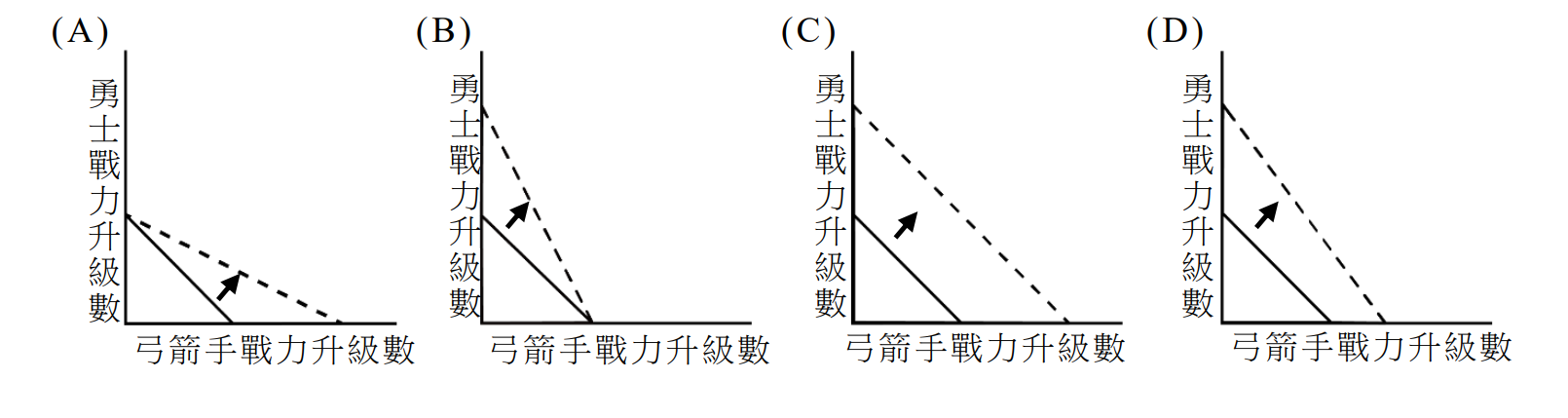 【答案】：（A）【解析】：小新獲得了弓箭手一小時升級速度加倍的優惠，因此，若他將一小時全用於弓箭手，其戰力升級數應該增加一倍，所以生產可能曲線在橫軸的端點會右移。相對地，勇士戰力升級數並沒有改變，所以生產可能曲線在縱軸的端點不變，故(A)的圖形最為符合。【出處】：三民版公民與社會（四）第一課「生產可能曲線的移動」。8-9為題組◎某國新政府上台後，為使重大政策更貼近民眾需求，提升未來施政滿意度，決定實施全國民意調查，以瞭解該國公民是否支持重大政策法案立法前，應先舉行公民會議，以及公民是否願意參與會議。調查結果如表2：表28.依據上述調查結果，該國多數受訪者對於公民會議的支持態度和參與意願，與下列哪項民主政治的理念最接近 ？
(A)公民的角色在於參與定期選舉的投票，決定政黨輪替並避免產生政府專制
(B)公民對公共政策進行對話討論，有助於改善代議制度並擴大參與決策機會
(C)一般公民未必瞭解公共政策，多數決亦可能流於多數暴力而傷害決策品質
(D)公共政策由公民投票決定，既可以避免菁英壟斷也是民主政治的最佳形式【答案】：（B）【解析】：政府實施全國民意調查的用意是希望在政策規劃階段，能廣泛地蒐集民意，增加民眾參與，強化政策的正當性與彌補代議制度之不足。(A)定期選舉固然屬於民主政治重要特徵，惟與此處的民意調查關聯性較低。(C)題文所倡導的精神在於擴大參與，提供資訊並以公民會議討論政策，透過此方式增加民眾對於政治事務的認知，以及培養民眾對公共政策討論的基本知識。(D)此處並未明確提到以公民投票決定政策。【出處】：三民版公民與社會（二）第四課「政府的運作」。9.我國行政院亦經常舉行全國性的民意調查，下列哪項行政院民意調查與題文案例所屬的政府決策過程階段最類似？
(A)民眾對當前生活品質的看法
(B)民眾對死刑相關議題的看法
(C)民眾對明年國定假期彈性放假的看法
(D)民眾對政府政策重視度與滿意度的看法【答案】：（C）【解析】：題文描述的政府決策過程為「公民會議」政策之規劃階段的民意調查。(C)選項描述為特定政策施行前的民意調查評估，與題文最符合。(A)、(B)為對特定議題做的調查，不一定與政策有關。(D)為政策執行完畢之後的評估。【出處】：三民版公民與社會（二）第四課「政策決策過程」。10-11為題組◎某大學為配合政府強健學生體魄之教育政策，修正校內相關規定，要求該校同學畢業條件增列必須通過游泳一百公尺的項目，適用對象包括當年度大四學生，且強調如於四年級下學期結束前，未能取得游泳及格證明者，必須延後畢業。大四同學甲質疑該規定不適當，認為目前在學的學生入學時並無此一規定，可能致使學生無法通過游泳考試，順利取得畢業證書。甲因此在行政大樓牆面塗鴉以抗議此一規定，遭校方以嚴重破壞公物違反校規為由，記小過一次。之後因為甲拒絕參加游泳考試，且在校方通知補考後亦未到考，無法取得畢業證書。10.若甲想要對題文所示之各種權利侵害提出行政爭訟，以救濟其權益，依據司法院大法官解釋意旨，甲最早可以於何時提出？
(A)學校行政單位公告，通知「游泳一百公尺」為畢業條件時
(B)甲收到記過之通知，並在校內申訴程序之申訴都遭駁回時
(C)甲因未參加游泳考試，而被行政單位通知必須參加補考時
(D)甲因未取得游泳及格證明，無法於該學期取得畢業證書時【答案】：（B）【解析】：依照司法院釋字第784號解釋的意旨，學校的處分縱使未改變學生身分，仍有可能侵害學生的其他權利，應允許學生提起行政爭訟，以尋求救濟，不因其學生身分而有不同。又，若要提起行政爭訟，要先有政府的違法或不當作為，導致人民權益受損。本題中的事件發生順序為：1.學校通過畢業條件修正→2.甲被記小過→3.未參加考試，校方通知補考→4.無法取得畢業證書。(A)屬於公告或是規範的變更，尚未發生對甲造成任何實質的權益受損，因此不能提起行政爭訟，若想要變更此規定，應該要向制定者陳情或以其他方式表達不滿，促其改善。(B)記過通知已是對甲權益的損害，經過校內申訴管道未果後可說是處分得確定，因此可提起行政爭訟。【出處】：三民版公民與社會（三）第五課「行政法的基本理念」；第八課「公法上的權利救濟制度」。11.根據題文，甲所提出的主張，最主要依據下列哪項行政法原則？
(A)信賴保護        (B)法律保留        (C)法律優位        (D)平等原則【解答】：（A）【解析】：本文中提到甲主張：「目前在學的學生入學時並無此一規定，可能致使學生無法通過游泳考試，順利取得畢業證書。」因此可得知甲認為不適當的原因在於學校嗣後變更畢業條件，對已在學的學生不公平，故應選(A)信賴保護原則。【出處】：三民版公民與社會（三）第五課「依法行政與行政法的一般原理原則」。12-13為題組◎某國政府頒布新法令，以為了防杜假新聞擾亂社會秩序為理由，規定凡於媒體散布不實訊息者，將由行政主管機關逕行審訊裁罰。此規定引發大量民眾走上街頭，要求政府撤回此侵害人權法案。雖經警察強力鎮壓，民眾未散，甚至逐漸形成團體，持續組織動員，規劃不同抗爭行動以呼籲民眾捍衛人權、推翻該法案。該國某些媒體在報導此事件時，不斷強調「大規模抗議行動，已癱瘓該國經濟，行動引發的混亂，更造成龐大社會成本，令人憂心不已」。12.從媒體識讀角度，檢視題文中所述之媒體報導內容與方向，下列詮釋何者最適當？
(A)媒體報導未能善盡查證責任，僅一味隨著輿論起舞
(B)報導內容嘩眾取寵，僅追求收視率但忽略社會責任
(C)新聞編製者持特定立場，導致新聞僅傳遞部分訊息
(D)媒體能對社會事件進行批判分析，有效實現公共性【解答】：（C）【解析】：文中媒體的報導內容與方向，呈現出譴責抗議行動的單一面向內容，故(C)的詮釋最適當。(A)並非隨輿論起舞，而是試圖影響輿論的走向。(B)看不出如此報導內容是否有助於增加收視率。(D)其報導內容僅單一面向，並非在對社會事件進行批判分析。【出處】：三民版公民與社會（一）第六課「媒體資訊的生產」。13.依據題文訊息判斷該國政治的情勢，下列推論何者最適當？
(A)該國政府面臨有效統治與政策正當性的危機
(B)該國政府的統治權力主要依賴傳統型的權威
(C)該國缺乏定期改選機制以致無法有效反映民意
(D)該國行政機關未能依法行政且文官未保持中立【解答】：（A）【解析】：政府頒布新法令後，遭到民眾的反抗，顯示其政策正當性受到質疑；警力鎮壓無效，說明政府的統治效力漸失，故選（A）。（B）（C）題文無提及該國政府的形成，無法得知其統治權力類型及選舉機制。（D）題文指出行政主管機關逕行審判裁罰有法源依據，故仍遵行依法行政原則，至於該國文官是否中立題目則未提及。該國民眾大規模抗議之重點在於法律違反人權，與此選項所述較無關聯。【出處】：三民版公民與社會（二）第一課「統治的正當性」；三民版公民與社會（二）第六課「人民的參政」。14-15為題組◎ 2013年時，英國女王依據英國法律授權，宣布特赦現代電腦科學先驅者艾倫‧圖林（Alan Turing）。圖林在二次大戰時因為成功破解納粹的密碼，對當時的盟方有極大貢獻。但是他後來卻因為被警察發現有同性戀行為，而依英國刑法法律定罪。在該法條被廢止前，估計有4萬9千名男同性戀被判有罪。圖林後來接受化學去勢，以避免坐牢，他的工作也被剝奪。小風和小雲二人對此事有以下的討論：小風：我不太能認同的是為何要以刑法處置同性戀？為何兩名男子間的愛情行為，與他人無涉，會受到國家的處罰？他們有傷害到其他人嗎？小雲：我不太能認同的地方在於，為何面對過去的不正義，但是結果卻只有圖林一人獲得特赦？14.小風對於刑罰的觀點，最接近下列哪一個法律意見的觀點？
(A)刑法應以維護社會傳統習俗接受的情感道德為規範目的
(B)喝酒為個人嗜好，但酒駕影響交通安全，應該加以處罰
(C)刑事處罰應對特定犯罪採取有效遏止的手段，不應濫刑
(D)應以刑罰禁止個人攝食太多甜食，以避免個人健康受損【答案】：（B）【解析】：小風認為：無涉於他人，且不會傷害到其他人的行為不需要受到國家的處罰，是探討該行為是否會侵害社會或是個人法益，而應否「入罪」的思考。與(A)傳統習俗的道德情感無關。(B)主張雖然喝酒是個人行為，但酒駕就會影響到他人，因此應處罰，與小風的主張相同。(C)是刑法謙抑原則與比例原則的概念，主旨在於探討手段與效果的關聯。(D)其主張是為了保障個人身體健康，並無探討是否侵害他人或社會法益。【出處】：三民版公民與社會(三)第七課「犯罪的構成」。15.小雲對於赦免應如何進行的主張，最適合以下列何者說明？
(A)政府作為基於法律正當程序原則，因此赦免應有立法程序
(B)赦免不應基於個人成就，而是政府應修正制度的不當歧視
(C)基於公平正義的理念，特赦之外還應由國家元首公開道歉
(D)同性戀為弱勢群體文化，故有必要立法赦免予以特別保護【答案】：(B)【解析】：從小雲的敘述可得知，針對同性戀的懲罰是因為過去政府不正義的政策導致所有同性戀都被迫害，女王的赦免僅針對圖林一人，沒有處理整個制度不正義的問題。(A)文中並未提及正當法律程序。(C)仍然在描述針對圖林的特赦，不服題意。(D)小雲並未提到給予同性戀特別保護，而是注重不正義制度的修正。【出處】：三民版公民與社會（一）第三課「人權」、第七課「文化位階與歧視」；三民版公民與社會（二）第四課「依法行政」。16-17為題組◎某甲與某乙用兩人共同的零用錢100元在本國網路書店購買了一本全新的小說。某甲與某乙口頭約定，由某甲先看該本小說。某甲看完後，因為認為該小說內容無聊，某乙應該也不喜歡看，因此將該小說以80元的價格賣給二手書店，並且以換購的方式貼了40元購買另一本由本國出版社新發行的漫畫。16.關於這本小說涉及的購買和處分行為，下列敘述何者符合我國民法的規定？(A)因為某甲與某乙的口頭約定沒有書面契約，所以雙方的契約並未成立
(B)某乙對於某甲無法主張債權請求權，但可主張某甲違反誠實信用原則
(C)某甲既然違背約定，就不再是該書的所有人，沒有轉賣這本書的權利
(D)某甲未經某乙同意即逕自賣出該本書，已經侵犯某乙對該書的所有權【答案】：(D)【解析】：(A)契約不必然需要書面契約，口頭約定也可成立。(B)甲乙口頭約定，即屬於債權契約，因此甲未履行契約將小說交付給乙觀看，是債務的不履行，因此乙可以向甲主張債務不履行的債權請求權，此外該本小說是甲乙兩人使用共同的零用錢一起購買，因此也是屬於兩人共同所有，兩人都享有該小說的部分所有權，因此甲單私自賣出該小書，侵害乙的所有權部分，因此乙可以向甲請求損害賠償，也屬於債權請求權。(C)甲雖然違背約定，但不會因此失去所有權，失去所有權只有在轉讓或拋棄等情形時才會發生，而所有權人有權利自由處分所有物，甲自然有轉賣的權利，但僅止於甲所有的部分。【出處】：三民版公民與社會（三）第六課「民法與私有財產權的保障」。17.題文中涉及的經濟行為，若從支出面計算GDP，以下敘述何者正確？
(A)先後買的兩本書共增加140元的GDP
(B)二手書店換購新書增加120元的GDP
(C)某甲將看過的書賣出增加80元的GDP
(D)所有的交易行為共增加220元的GDP【解答】：（A）【解析】：(A)(D)甲先後購買兩本新書的140元（100元 + 40元），反映的是本國境內的產出，故列入GDP。(B)(C)因二手商品交易不列入GDP，故甲賣給二手書店的80元不列入計算，只有換購新書的40元才計入GDP。【出處】：公民與社會（四）第四課「GDP只計入新生產的產品」。46-47為題組◎宋代立國之初，強化中央集權並提倡文人政治。時人汪洙有〈神童詩〉云：「天子重英豪，文章教爾曹；萬般皆下品，惟有讀書高；滿朝朱紫貴，盡是讀書人。」學者認為，文人政治本為配合宋初的國家政策，但因宋室後人墨守成規，以致造成重文輕武的現象，終至無法應付強鄰環伺的局面。請問：46.下列哪個概念最接近題文〈神童詩〉所描述的讀書與讀書人從政之現象？
(A)次文化  (B)文化位階  (C)社會資本  (D)政治參與【答案】：(B)【解析】：由詩中內容可知，讀書能取得官位，因此讀書人的社會地位較高，而非讀書人則處於較低的社會地位，此種區分等級的概念最接近文化位階的意涵。【出處】：三民版公民與社會（一）第三課「人與人權」。48-49為題組◎歐洲某一時期，城市裡有些地位高貴的夫人，經常在自己的宅第邀請智識菁英、上流社會人士聚會，進行思想交流與評論，參與者多自視為文人雅士。這些高貴夫人有權挑選客人、制定規則和聚會討論主題，凸顯當時女性在這種知性聚會的核心角色。後人以為，經常舉行的這類聚會，不僅成為該時期的特殊文化現象，且對後來的歷史發展影響深遠。請問：49.對當時該現象展現之文化形式與特性的描述，下列敘述何者最為適當？
(A)從普遍流行情況來看，可推論其屬性為大眾文化
(B)女性藉此獲得發言權，屬多元文化權政策之發展
(C)智識菁英的普遍參與，反映出具有官方文化特色
(D)參與者形成特定認同，顯示文化具身分區別作用【答案】：（D）【解析】：(A)(C)大眾文化是指一般人都能接觸的文化，由題幹中「智識菁英」、「上流社會人士」、「文人雅士」等詞可知，該聚會並非一般人都能參加的，故不是大眾文化，而是精緻文化。(B)多元文化政策是指政府透過政策保障社會中多元族群的發展，而題幹的聚會是由地位高貴的夫人所發起，與多元文化政策的意涵不同。【出處】：三民版公民與社會（一）第七課「文化形式與身分區別」、第八課「多元文化的基本主張」。50-51為題組◎諾貝爾經濟學獎得主史迪格里茲（JosephE.Stiglitz）於2007年出版《世界的另一種可能》一書，書中提到：「全球化的隱憂是，它可能會創造擁有窮人的富國」，因為「即使在最先進的開發國家……，貧者卻經常連自保都有問題」。請問：50.依據題文的書中引文，下列何者最接近題文所指涉的全球化現象？
(A)富裕國家的跨國公司過度擴張，支配貧國經濟
(B)國內平均所得雖提升，但所得分配卻更加惡化
(C)經濟雖快速成長，但環境資源同時遭嚴重破壞
(D)各國僅關注經濟成長，但卻忽略調和公私利益【答案】：（B）【解析】：由題幹敘述可知，全球化的隱憂是即使國家很富裕，但仍存在貧富差距的問題，故(B)最接近。(A)題幹強調的是一國之內的貧富差距問題，而非國家之間的貧富差距。(C)(D)無法由題幹中推知。【出處】：三民版公民與社會（一）第八課「全球化」。52-53為題組◎據報載，根據紐西蘭科學家的研究，牛羊等家畜打嗝或放屁所釋放的甲烷會造成全球暖化問題。為減緩甲烷排放量，該國科學家積極研發可以抑制家畜打嗝且對家畜無害的藥物或食物。請問：53.假若畜牧業者可以免費的方式取得該藥並且成功地讓國內所有家畜解決打嗝的問題。從經濟學的角度出發，家畜服用新藥對於畜牧業生產面的廠商成本線與社會成本線將造成何種影響？
(A)廠商成本線上移，接近社會成本線
(B)廠商成本線下移，接近社會成本線
(C)社會成本線下移，接近廠商成本線
(D)社會成本線上移，接近廠商成本線【答案】：（C）【解析】：家畜打嗝問題所產生的溫室氣體屬於外部成本，此時社會成本等於私人成本加上外部成本，因此社會成本線會高於廠商成本線。若能免費解決家畜的打嗝問題，則廠商的私人成本不受影響，廠商成本線不變；同時，外部成本減少，使社會成本線下移，接近廠商成本線。【出處】：三民版公民與社會（四）第五課「外部成本對策：課稅」。64-66為題組◎十九世紀前期，張三從寧波來艋舺採購樟腦，計畫運回浙江、上海銷售，同時也運來綢緞、布帛等貨品來臺銷售。請問：65.張三的貿易行為，對上述地區的樟腦市場與布帛市場有何影響？
(A)臺灣布帛市場的消費者剩餘上升，生產者剩餘上升
(B)臺灣布帛市場的消費者剩餘下降，生產者剩餘上升
(C)上海樟腦市場的消費者剩餘上升，生產者剩餘下降
(D)上海樟腦市場的消費者剩餘下降，生產者剩餘下降【答案】：（C）【解析】：消費者剩餘是指「消費者的願付價格減去實際支付價格的差額」；生產者剩餘則是指「生產者實際收取的價格減去願售價格的差額」。(A)(B)張三運來布帛在臺灣販賣，造成臺灣布帛市場的供給增加、價格下降，因此消費者剩餘上升，生產者剩餘則下降。(C)(D)張三從臺灣運樟腦到上海銷售，造成上海樟腦市場的供給增加、價格下降，因此消費者剩餘上升，生產者剩餘下降。【出處】：三民版公民與社會（四）第三課「貿易對進口國經濟福祉的影響」。67-69為題組◎資料一：屏東種植紅豆的農民，過去為避免鳥害造成農損，會利用毒餌造成小型鳥類死亡，進而導致撿食的老鷹跟著中毒。近來因維護生態環境，農夫改變耕作方式，在播種期不毒鳥、採收時不用落葉劑，以新創農業的方式建立「老鷹紅豆」品牌以及產銷履歷。雖然生產紅豆的成本上升，但有效提升消費者對產品的評價，使市場銷售價格與數量都大幅提升。老鷹紅豆的契作地區主要在屏東東港和萬丹一帶。資料二：萬丹聚落形成於明末，曾在清代民變中扮演重要角色，朱一貴事件時，粵籍義民即在「萬丹社」的上帝廟誓師起義。「社」在清代一般是指「熟番」村落，但並非自古如此。例如，鄭氏時期，主政者推行屯田，就曾用「社」作為屯墾村落之名；當時的軍備圖則分別以「番社」和「民社」來標示「番」、「漢」聚落。在清朝治臺初期的地圖中，即有「後勁社」、「左營社」等和「熟番」無關的村落名，「萬丹社」也是如此。根據上述兩則資料，請問： 68.根據題文，以下何者最可以表現屏東紅豆由傳統產銷方式到新創品牌後，其市場供給與需求的變動情形？
(A)供給線上移，需求線上移，且前者移動幅度大於後者
(B)供給線上移，需求線上移，且後者移動幅度大於前者
(C)供給線上移，需求線下移，且後者移動幅度大於前者
(D)供給線下移，需求線上移，且前者移動幅度大於後者【答案】：（B）【解析】：新的耕作方式使生產成本上升，代表供給線上移，會推動價格上漲、數量減少；而新品牌提升了消費者的評價，可由此推判需求增加，需求線上移，會推動價格上漲、數量增加。由於題文說新品牌「使市場銷售價格與數量都大幅提升」，代表供需都增加之後，市場的均衡數量及價格都上升，由此可推判需求線移動的幅度大於供給線移動的幅度。【出處】：三民版公民與社會（四）第二課「供需都變動的影響」。70-72為題組◎比利時是由多語言族群組成的聯邦體制國家，包括法語、荷語和德語等語言族群，其分布區域主要與鄰國居民通用的語言有關，圖14為該國的語言分區圖。這三種語言分布彼此明顯區隔，並成為該國自治行政區劃分的重要依據之一。比利時之所以成為多語言族群的國家，與其特殊的歷史發展關係密切。比利時原與荷蘭及盧森堡組成所謂的低地國，但經過十六、十七世紀的連年戰爭，其中的十七個省分分裂，最後形成比利時以及荷蘭兩個國家。由於族群和語言因素，現今比利時沒有任何一個政黨可以橫跨不同語言區而獲得全國性的支持，甚至在2010年國會大選之後，比利時各政黨的組閣談判長達541天，最後才順利組織政府，成為全球在和平時代裡無政府時期最長的國家。請問：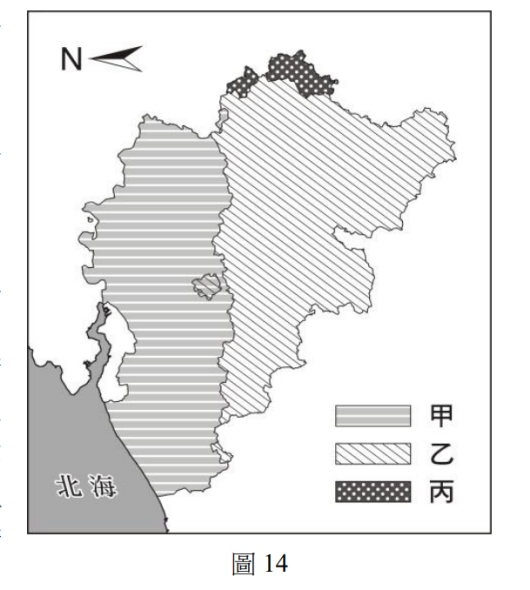 72.依據題文資訊判斷比利時近二十年的政黨和政府體制，下列推論何者最適當？
(A)其政黨體制為多黨制，且無任何政黨在國會席次過半
(B)其政黨體制為一大黨多小黨制，但該大黨席次未過半
(C)其政府體制為由國家元首和內閣共享行政權的混合制
(D)其政府體制為國家元首同時為最高行政首長的總統制【答案】：（A）【解析】：由「沒有任何一個政黨可以橫跨不同語言區而獲得全國性的支持」可知，比利時為多黨制，且沒有特定的大黨，也沒有政黨席次過半；「比利時各政黨組閣談判」得知，比利時須組成聯合內閣，為內閣制，故選(A)。【出處】：三民版公民與社會（二）第三課「政府體制」。今年學測的公民與社會考科，整體出題的方向靈活，強調跨課、跨冊及跨科的整合，且出現了不少長篇閱讀題。綜觀歷年公民與社會學測試題，可發現四大領域的趨勢大致如下：社會單元今年的考題延續了去年跨領域統整的特色，社會部分的題目多出現在跨領域的題組中，許多選項具有誘答性，但其實只要確實看懂題幹敘述，選出正確答案並不困難，因此，閱讀理解與統整推論的能力更顯得重要。可以預測的是，未來大考會有更多素養、整合型的題目，除了理解課文內容外，平常多訓練閱讀理解能力，會是致勝的關鍵。政治單元　　今年的題目出現較多政府運作相關的概念，藉由與其他領域的結合與題文、圖表的判讀，考驗學生對概念的理解，並延續跨冊次、跨領域的出題方式，在社會或法律，甚至歷史與地理為主要說明的題組中，出現政治的相關概念，顯示考生必須融會貫通公民各領域及社會考科的相關概念。未來跨冊次、跨領域的趨勢必定更加明顯，考生未來在準備考試時，應朝這個面向多加練習。法律單元　　109年度學測延續近兩年的出題方式，題目跨概念、跨課次，且與不同領域連結。題目較偏重閱讀判讀，同學們應該事先瞭解個別的概念，再試著去作概念間的連結，並且應仔細閱讀考題。此外，考題多時事題，建議同學除了複習課內的重點外，也可以用課餘時間關注時事，時事入題可能是未來出題重點方向！最後，由於本次學測法律單元考題有不少爭議，因此考得好也應該要檢視觀念是否都正確，考壞也別氣餒，或許不全然是自己的問題，重點還是要好好把握核心概念，不要放過任何有疑慮的爭議點。經濟單元　　109年度學測經濟類的題目集中在外部效果及供需曲線變動的相關觀念上，二手商品交易不列入GDP、國際貿易對供需雙方的影響等觀念也都有考到，題目著重在與生活和時事結合的運用上，在解題時需要培養多元靈活思考的應變能力。此外，跨領域的題組考題一直是這幾年的考試重點，因此平時多多閱讀公民、歷史、地理相關事件的新聞分析，參考各課本概念，有助於認清考題所對應的主題。編號倡議者相關法律倡議時間1車禍受難者救援協會強制汽車責任保險法1988-19962兒童福利聯盟文教基金會兒童及少年福利法2001-20033民間司法改革委員會法律扶助法2001-2003參與意願支持態度願意不願意合計支持847（48.37%）517（29.53%）1,364（77.90%）不支持114（6.51%）273（15.59%）387（22.10%）合計961（54.88%）790（45.12%）1,751（100%）